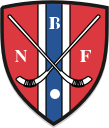 KAMPOPPSETT MINIRUNDE 3 – 15. JUNI 2019Kampene spilles på Voldsløkka. MASK er arrangør. Kampene blir spilt på liten bane 4 vs 4 med innebandy mål. Retningslinjer/oppgaver for arrangør: Se eget skriv.Dommere skal ikke være firkantet med regler (bruke sunn fornuft), og siste mann kan bruke foten for å stoppe mål. Farlig spill skal blåses på. Arrangør stiller med dommer.Kampene spilles med kun 1 omgang på 10 minutter. Det blir ikke registrert resultat til kampene. Alle lagene MÅ møte opp senest 10:45 på banen. Hvert lag MÅ ha en lagleder/trener (helst en som har tatt laglederlisenskurs).Aldersgruppe: Må være 12 år eller yngre.LYKKE TILTidLag 1Lag 211:00Mask 1Mask 211:12Sagene StjernerSagene Striper11:24Furuset BlåFuruset Gul11:36Mask 1Sagene Striper11:48Mask 2Furuset Gul12:00Sagene StjernerFuruset Blå12:12Sagene StriperMask 212:24Mask 1Furuset Blå12:36Furuset GulSagene Stjerner12:48Furuset BlåSagene Striper13:00Mask 2Sagene Stjerner13:12Furuset GulMask 113:24Furuset BlåMask 213:36Sagene StriperFuruset Gul13:48Sagene StjernerMask 113:58AvslutningAvslutning